Es-tu le bon animal de compagnie pour moi ? Cochon vietnamienLes cochons vietnamiens, aussi connus sous le nom de cochons miniatures, sont des animaux de compagnie populaires dans de nombreuses régions urbaines. Les cochons nains sont très intelligents et tissent des liens étroits avec leur famille, mais les cochons ne sont pas faits pour tout le monde. Pour bien s’occuper d’un cochon, une alimentation adaptée, un espace de vie adéquat, une grande capacité de tolérance, et l’accès à des soins vétérinaires de qualité sont nécessaires. Les cochons vietnamiens vivent généralement entre 8 et 15 ans.Avoir un cochon sera-t-il légal ?Le Département de l’Agriculture des Etats Unis (USDA) considère que tous les cochons sont des animaux de rente, et de nombreux gouvernements locaux interdisent de garder des animaux de rente dans les limites des villes. Vérifiez les lois en vigueur dans votre région.Pourrez-vous vous occuper d’un grand animal ?Les cochons miniatures sont parmi les plus petits membres de la famille des cochons. Beaucoup de propriétaires achètent des cochons nains en s’attendant à ce qu’ils restent petits. Bien que certains cochons nains restent petits, d’autres deviennent beaucoup plus grands qu’attendu. Les cochons vietnamiens ne sont pas une race mais un « type racial », partageant certaines caractéristiques communes.Les cochons vietnamiens sont relativement petits. Ils pèsent entre 35 et 70 kg (80-150 lb) et mesurent environ 40 à 50 cm (16-20 inches) à l’épaule.En comparaison, un cochon domestique adulte peut peser plus de 360 kg (800 lb) et mesurer 90 cm (36 inches) à l’épaule.Les cochons miniatures doivent être achetés auprès d’un éleveur réputé, car il n’y a aucun moyen de s’assurer qu’un porcelet n’est pas issu d’un croisement avec un cochon « de taille normale ». Même aller voir les parents n’est pas une méthode garantie car de nombreux cochons sont reproduits très jeunes, avant qu’ils atteignent leur taille adulte.Les cochons miniatures sont des cochons et ils font des trucs de cochonsDes promenades régulières sont une bonne source d’exercice mais ne remplacent pas un espace pour creuser, et la vie en appartement n’est jamais une bonne option pour les cochons de compagnie. Les cochons gardés uniquement en intérieur vont gratter des objets comme les tapis ou les murs, bien que des boîtes de fouissage ou des zones conçues pour le fouissage peuvent réduire ce comportement de fouissage destructeur. Le comportement de fouissage combiné à leur force et leur intelligence peut aussi permettre aux cochons de casser les serrures pour ouvrir les placards ou les armoires.Les cochons peuvent être entrainés mais n’aiment pas être contenusLes cochons de compagnie urinent et défèquent généralement dans un seul et même endroit, généralement séparé des zones de sommeil et des zones d’alimentation. Ainsi, les cochons nains peuvent être entrainés à être propres. Les cochons sont aussi très intelligents, et d’autres formes d’entrainement (comme se promener en harnais) sont possibles chez ces animaux.Les futurs propriétaires doivent savoir que même s’ils sont souvent manipulés et entrainés, les cochons n’aiment pas être portés. Même le fait de les soulever légèrement peut déclencher une très forte réaction de fuite, où le cochon se débat et crie très fort.Les cochons sont très sociauxLes cochons sont des animaux très sociaux, et peuvent montrer des comportements d’agression et de dominance parmi leur répertoire comportemental. Les conflits territoriaux sont souvent à l’origine de bagarres et de morsures, par exemple pour défendre un lieu de sommeil apprécié. Le comportement de dominance a plus de chances de se manifester, envers les cochons ou les humains, chez les cochons mâles de grande taille dans leur territoire. Les cochons peuvent même chasser les visiteurs humains hors de la maison ! Les cochons vietnamiens ne sont pas recommandés dans les foyers avec de jeunes enfants.Le coût des cochonsEn plus du prix initial de votre cochon, le coût relatif à l’entretien de votre cochon inclut un aliment adapté, un espace de vie suffisant, ainsi que des soins vétérinaires de routine incluant les vaccinations, les analyses de selles pour les parasites, et le coût de la stérilisation chirurgicale (ovariohystérectomie ou castration). Les sabots des cochons doivent aussi être taillés tous les 3 à 4 mois, et les mâles ont des défenses qui doivent être limées, généralement une fois par an.RéférencesBollen P, Andersen A, Ellegaard L. The behaviour and housing requirements of minipigs. Scandinavian Journal of Laboratory Animal Sciences, Suppl 1. 1998;25:23–26.George L. Potbellied pig manual. 2013. Veterinary Information Network. Available at http://www/vin.com. Accessed April 1, 2019.GroinGroin Association & Refuge. GroinGroin Web site. Available at http://www.groingroin.org/. Accessed April 2, 2019. Meese GB. The establishment and nature of the dominance hierarchy in the domesticated pig. Animal Behavior. 1973;21:326.Seibert LM, Powers LV. Miniature pigs:  Managing common medical and behavior issues. Proc ExoticsCon 2018 597-636. 											1er avril 2019Les cochons aiment fouir et creuser. En fait, les modifications du crâne des cochons et de leur groin présentent sont conçues pour fouir. Ainsi, les cochons sont faits pour vivre à l’extérieur, idéalement dans un environnement de type ferme ou dans une maison avec un accès régulier à l’extérieur. Le cochon vivant entre intérieur et extérieur devrait avoir un espace où il peut passer plusieurs heures dans sa journée à explorer et fouir le sol, comme un jardin ou un enclos.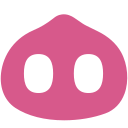 